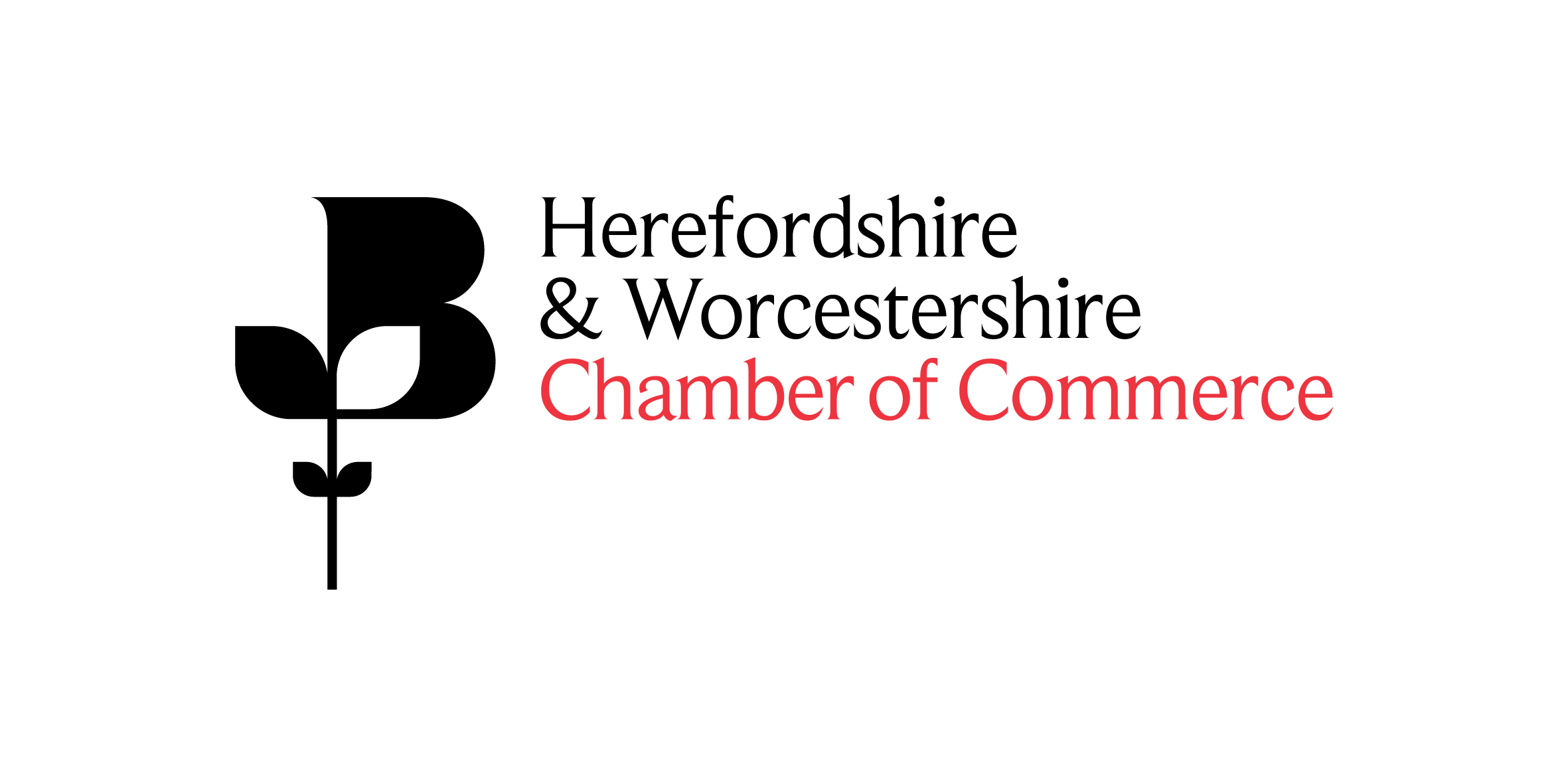 Chamber Business ExpoThursday 10 October 2019 and Thursday 12 March 2020Expo Sponsorship Package - Event Sponsor Sponsorship of the Herefordshire & Worcestershire Business Expo will help to raise the profile of your business, affording your company VIP status at the event and ensuring a prominent position. The sponsorship package for each event will include: 1 triple stands (3mx2m) in a central, prominent position 1 x pop up banner at the networking breakfast area (250 attendees)5 x breakfast places for staff or guestsOpportunity to brand the outside entrance areaMention as an ‘Event Sponsor’ including company logo in the event programme (1,000 copes)Mention as an ‘Event Sponsor’ including company logo on the Chamber of Commerce websiteMentions on Twitter and Linkedin campaigns for the eventMention as a sponsor in all Eshot communications Total package cost: £3,500.00+VAT 